от                  №      с. Туринская СлободаОб утверждении регламента осуществления мониторингасостояния общественно-политических, социально-экономических и иных процессов, оказывающих влияние на ситуацию в области противодействия терроризму в Слободо-Туринском муниципальном районеВ соответствии с Федеральными законами от 06 октября 2003 года № 131-ФЗ «Об общих принципах организации местного самоуправления в Российской Федерации», от 06 марта 2006 года № 35-ФЗ «О противодействии терроризму», п.п.6.3 п.6 положения об антитеррористической комиссии Слободо-Туринского муниципального района, утвержденного постановлением администрации Слободо-Туринского муниципального района от 18.04.2016 № 143 «О создании антитеррористической комиссии Слободо-Туринского муниципального района», во исполнение п.п.8.2 п.8 вопроса V протокола совместного заседания антитеррористической комиссии в Свердловской области и оперативного штаба в Свердловской области от 13 декабря 2017 года (29.12.2017 № 6)ПОСТАНОВЛЯЮ:Утвердить регламент осуществления мониторинга состояния общественно-политических, социально-экономических и иных процессов, оказывающих влияние на ситуацию в области противодействия терроризму в Слободо-Туринском муниципальном районе (прилагается).Признать утратившим силу постановление администрации Слободо-Туринского муниципального района от 31.12.2014 № 1207 «Об организации мониторинга общественно-политических, социально-экономических и иных процессов, оказывающих влияние на ситуацию в сфере противодействия терроризму и экстремизму на территории Слободо-Туринского муниципального района».Контроль за исполнением настоящего постановления оставляю за собой.Глава муниципального района		         			                                            В.А.БедулевРЕГЛАМЕНТосуществления мониторинга состояния общественно-политических, социально-экономических и иных процессов, оказывающих влияние на ситуацию в области противодействия терроризму в Слободо-Туринском муниципальном районеГлава 1. Общие положенияНастоящий Регламент, разработанный в соответствии с Федеральными законами от 06 октября 2003 года № 131-ФЗ «Об общих принципах организации местного самоуправления в Российской Федерации», от 06 марта 2006 года № 35-ФЗ «О противодействии терроризму», п.п.8.2 п.8 вопроса V протокола совместного заседания антитеррористической комиссии в Свердловской области и оперативного штаба в Свердловской области от 13 декабря 2017 года (29.12.2017 № 6), п.п.6.3 п.6 положения об антитеррористической комиссии Слободо-Туринского муниципального района, утвержденного постановлением администрации Слободо-Туринского муниципального района от 18.04.2016 № 143 «О создании антитеррористической комиссии Слободо-Туринского муниципального района», устанавливает цели, задачи и организацию проведения мониторинга состояния общественно-политических, социально-экономических и иных процессов, оказывающих влияние на ситуацию в области противодействия терроризму в Слободо-Туринском муниципальном районе.Мониторинг состояния общественно-политических, социально-экономических и иных процессов, оказывающих влияние на ситуацию в области противодействия терроризму в Слободо-Туринском муниципальном районе (далее  мониторинг), представляет собой систему мероприятий по сбору, изучению, анализу и оценке информации о состоянии общественно-политических, социально-экономических и иных процессов, происходящих на территории Слободо-Туринского муниципального района, используемой в дельнейшем для выявления причин, условий и факторов, оказывающих дестабилизирующее влияние на обстановку в Слободо-Туринском муниципальном районе и способствующих возникновению и развитию проявлений терроризма.Мониторинг проводится территориальными органами федеральных органов исполнительной власти, исполнительными органами государственной власти Свердловской области, органами местного самоуправления Слободо-Туринского муниципального района, негосударственными организациями и объединениями, а также гражданами, оказывающими содействие органам государственной власти и органам местного самоуправления Слободо-Туринского муниципального района в осуществлении антитеррористических мероприятий, с целью своевременного принятия упреждающих мер по противодействию возможным угрозам проявления терроризма и подготовки предложений в адрес Национального антитеррористического комитета (далее  НАК) и антитеррористической комиссии в Свердловской области (далее  АТК) по совершенствованию нормативно-правового регулирования в области профилактики терроризма, минимизации и (или) ликвидации его проявлений.Мониторинг осуществляется членами антитеррористической комиссии Слободо-Туринского муниципального района (далее – Комиссия) в рамках обеспечения информационно-аналитического противодействия терроризму на территории Слободо-Туринского муниципального района. Глава 2. Задачи мониторингаОсновной задачей мониторинга является подготовка достоверной и полной информации в целях:Выявления причин и условий, способствующих возникновению и распространению на территории Слободо-Туринского муниципального района идеологии терроризма, и своевременной разработки Комиссией мероприятий по их устранению;Разработки и принятия Комиссией мер по устранению предпосылок для возникновения конфликтов, способствующих совершению террористических актов и формированию социальной базы терроризма;Оценки состояния антитеррористической защищенности объектов, расположенных на территории Слободо-Туринского муниципального района, и выработки Комиссией мер по ее укреплению.В ходе мониторинга для эффективного решения поставленных целей и задач в соответствии с рекомендациями НАК и АТК Комиссией осуществляется сбор информации по следующим вопросам:Состояние социально-экономической обстановки в Слободо-Туринском муниципальном районе, в том числе уровень доходов населения, безработицы, задержки выплаты заработной платы. Влияние социально-экономических процессов на обстановку в сфере противодействия терроризму;Оценка отношения населения к органам государственной власти, степень его протестной активности, включая количество протестных акций, в том числе политической направленности, и их участников. Влияние политического и протестного потенциала населения на террористическую активность в районе;Состояние межнациональных и межконфессиональных отношений. Наличие конфликтов, фактов пропаганды национальной, расовой и религиозной розни. Причины и организаторы. Деструктивная деятельность религиозных групп и организаций, степень их вовлеченности в террористическую деятельность;Противоречия во взаимоотношениях исполнительных органов государственной власти Свердловской области и Слободо-Туринского муниципального района, оказывающие дестабилизирующее воздействие на социально-экономическую и общественно-политическую обстановку в Слободо-Туринском муниципальном районе, а также негативно влияющие на функционирование общегосударственной системы противодействия терроризму;Динамика численности населения Слободо-Туринского муниципального района за счет внутренней и внешней миграции. Основные группы мигрантов, их численность в процентном соотношении к постоянно проживающему населению. Влияние миграционных процессов на обстановку в сфере противодействия терроризму;Количество потенциальных объектов террористических посягательств и мест массового пребывания людей в Слободо-Туринском муниципальном районе, состояние их антитеррористической защищенности. Результаты проверок, выявленные недостатки, принятые меры по их устранению;Проблемные вопросы правоприменительной практики в сфере противодействия терроризму и его идеологии;Перечень и результаты реализации государственных программ, региональных подпрограмм, федеральных, региональных и муниципальных планов, включающих мероприятия по профилактике терроризма, а также по минимизации и (или) ликвидации последствий его проявлений;Основные результаты информационного взаимодействия органов государственной власти Свердловской области, территориальных органов федеральных органов исполнительной власти и Слободо-Туринского муниципального района в сфере противодействия терроризму. Существующие проблемы и недостатки в указанной сфере, принятые меры по их устранению;Проблемные вопросы организации и проведения на территории Слободо-Туринского муниципального района мероприятий в сфере противодействия идеологии терроризма (конференции, круглые столы, семинары, митинги), в том числе с привлечением представителей научных кругов, деятелей культуры и гражданского общества;Результаты адресной профилактической работы с категориями населения, наиболее подверженными влиянию идеологии терроризма или попавшими под ее влияние, количество и виды проведенных профилактических мероприятий, число принявших в них участие лиц, а также лиц, решивших прекратить террористическую и экстремистскую деятельность. Результаты работы по склонению к отказу от противоправной (террористической) деятельности, а также по оказанию помощи данным лицам в трудоустройстве, решении социально-бытовых и иных вопросов;Количество публикаций в районных средствах массовой информации, в том числе негативного характера, об антитеррористической деятельности в Слободо-Туринском муниципальном районе. Основные темы, оценка обоснованности критических публикаций, принятые меры;Число сотрудников исполнительных органов государственной власти Свердловской области, территориальных органов федеральных органов исполнительной власти и органов местного самоуправления Слободо-Туринского муниципального района, участвующих на постоянной основе в мероприятиях по профилактике терроризма, в том числе прошедших обучение на соответствующих профильных курсах повышения квалификации;Вовлеченность населения Слободо-Туринского муниципального района в террористическую деятельность, в том числе количество выехавших из России для участия в боевых действиях на стороне международных террористических организаций. Принимаемые меры по недопущению участия жителей Слободо-Туринского муниципального района в деятельности международных террористических организаций;Число граждан, прошедших обучение в зарубежных религиозных учебных организациях. Оценка эффективности мероприятий по их адаптации к деятельности в Слободо-Туринском муниципальном районе.Глава 3. Принципы деятельности по организации и проведению мониторингаСистема мониторинга базируется на следующих принципах:объективность  достоверность данных мониторинга, беспристрастность и обоснованность выводов по результатам мониторинга;Системность  ведение мониторинга в различных сферах жизнедеятельности на постоянной основе, периодичность сопоставления полученных результатов для выявления тенденций развития наблюдаемых процессов; регулярность контроля за устранением выявленных причин, условий и факторов, способствующих проявлениям терроризма;Комплексность  максимальный охват объектов мониторинга; скоординированность деятельности субъектов мониторинга; сочетание сбалансированных, взаимосвязанных, научно-обоснованных мер социально-экономического, информационно-пропагандистского, воспитательного, правового, организационного, технического и иного характера по устранению причин, условий и факторов, оказывающих дестабилизирующее влияние на обстановку в Слободо-Туринском муниципальном районе и способствующих проявлениям терроризма;Своевременность  оперативность выявления причин, условий и факторов, оказывающих негативное влияние на ситуацию в области противодействия терроризму; выработка предупредительно-профилактических мер по их устранению; предоставление данных мониторинга в установленные сроки;Законность  строгое и полное осуществление в процессе мониторинга правового законодательства, безусловное и последовательное соблюдение прав человека.Глава 4. Организационная структура мониторингаОбъектами мониторинга являются общественно-политические, социально- экономические и иные процессы, происходящие в Слободо-Туринском муниципальном районе, оказывающие влияние на ситуацию в сфере противодействия терроризму.Субъектами мониторинга являются территориальные органы федеральных органов исполнительной власти, исполнительные органы государственной власти Свердловской области, органы местного самоуправления Слободо-Туринского муниципального района, члены Комиссии, в чью компетенцию входит проведение мероприятий по противодействию терроризму, негосударственные организации и объединения, а также граждане, оказывающие содействие органам государственной власти и органам местного самоуправления Слободо-Туринского муниципального района в осуществлении антитеррористических мероприятий.Сбор информации и представление информации в адрес председателя Комиссии осуществляют субъекты мониторинга в пределах своей компетенции.Субъектами мониторинга также являются:Отдел полиции № 27 Межмуниципальный отдел Министерства внутренних дел России «Байкаловский»;Государственное казенное пожарно-техническое учреждение Свердловской области «Отряд противопожарной службы Свердловской области № 12» Пожарная часть 12/3;Администрация Слободо-Туринского муниципального районаАдминистрация Слободо-Туринского сельского поселения;Администрация Сладковского сельского поселения;Администрация Усть-Ницинского сельского поселения;Администрация Ницинского сельского поселения;Муниципальное казенное учреждение культуры «Центр культурного развития» Слободо-Туринского муниципального района;Государственное бюджетное учреждение здравоохранения Свердловской области «Слободо-Туринская районная больница»;Государственное казенное учреждение «Центр занятости населения Слободо-Туринского муниципального района Свердловской области»;Молодежный общественный совет при главе Слободо-Туринского муниципального района;Территориальный отраслевой исполнительный орган государственной власти Свердловской области  Управление социальной политики Министерства социальной политики Свердловской области по Слободо-Туринскому муниципальному району;Антитеррористическая комиссия Слободо-Туринского муниципального района.Глава 5. Организация проведения мониторингаМониторинг проводится Комиссией путем получения информационно-аналитических материалов о ситуации в сфере противодействия терроризму в Слободо-Туринском муниципальном районе от субъектов мониторинга.Материалы предоставляются субъектами мониторинга на основании запросов Комиссии с указанием статистических сведений и изложением информационных материалов, раскрывающих вопросы мониторинга.Представляемые информационно-аналитические материалы должны содержать:Анализ складывающейся на территории Слободо-Туринского муниципального района обстановки, прогноз ее развития с учетом угрозообразующих факторов в области профилактики и противодействия терроризму, а также краткую характеристику состояния преступности в данной сфере. Вытекающие из анализа выводы о степени угрозы безопасности населения и объектов жизнеобеспечения и мест массового пребывания людей Слободо-Туринского муниципального района. Предложения по устранению выявленных в ходе мониторинга условий и факторов, оказывающих дестабилизирующее влияние на обстановку в Слободо-Туринском муниципальном районе; Перечень принятых в указанный период на муниципальном уровне нормативных правовых актов антитеррористической направленности;Сведения о реализации мероприятий по укреплению антитеррористической защищенности потенциальных объектов диверсионно-террористических устремлений (объектов жизнеобеспечения, мест массового пребывания людей, расположенных на территории Слободо-Туринского муниципального района), в том числе:сведения о паспортизации объектов каждой категории;количество проведенных проверок и обследований состояния антитеррористической защищенности данных объектов и выявленных недостатков;сведения о принятых мерах по устранению выявленных недостатков.Сведения о подготовке ответственных лиц по вопросам организации антитеррористической деятельности;Информацию об исполнении решений НАК и АТК в пределах установленной компетенции;Проблемные вопросы, связанные с реализацией в Слободо-Туринском муниципальном районе государственной политики в сфере противодействия терроризму, а также предложения по совершенствованию антитеррористической деятельности, в том числе требующие рассмотрения в аппаратах НАК и АТК;Иную информацию, не включенную в предыдущие пункты.Информационно-аналитические материалы могут содержать результаты научных исследований и социологических опросов, в ходе которых выявлены негативные факторы, оказывающие дестабилизирующее воздействие на ситуацию в сфере противодействия терроризму: диаграммы, схемы, таблицы и иные иллюстрационные материалы.Гриф секретности информации определяется исполнителем.Документы, содержащие конфиденциальные сведения, направляются в Комиссию с соблюдением установленного порядка представления данной информации.Субъекты мониторинга несут ответственность за своевременность, объективность, полноту и качество представляемой информации.По результатам мониторинга Комиссией осуществляется подготовка информационно-аналитической справки «О ситуации в сфере противодействия терроризму в Слободо-Туринском муниципальном районе» для дальнейшего предоставления в адрес аппарата АТК согласно установленным срокам.Примерные сроки преставления информационно-аналитической справки «О ситуации в сфере противодействия терроризму в Слободо-Туринском муниципальном районе» Комиссии (конкретизируются с учетом выходных и праздничных дней в запросах АТК):Информация за первое полугодие должна быть представлена не позднее 15 июля;  Информация к итоговому заседанию НАК – не позднее 03 ноября (статистические сведения предоставляются за период с 01 января по 01 ноября отчетного года);Информация за год  не позднее 15 января.Секретарь Комиссии представляет информационно-аналитическую справку «О ситуации в сфере противодействия терроризму в Слободо-Туринском муниципальном районе» председателю Комиссии.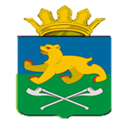 АДМИНИСТРАЦИЯ СЛОБОДО-ТУРИНСКОГОМУНИЦИПАЛЬНОГО РАЙОНАП О С Т А Н О В Л Е Н И ЕПРИЛОЖЕНИЕ к постановлению администрацииСлободо-Туринского муниципального районаот            №       